ПАСПОРТ ЗЕМЕЛЬНОГО УЧАСТКА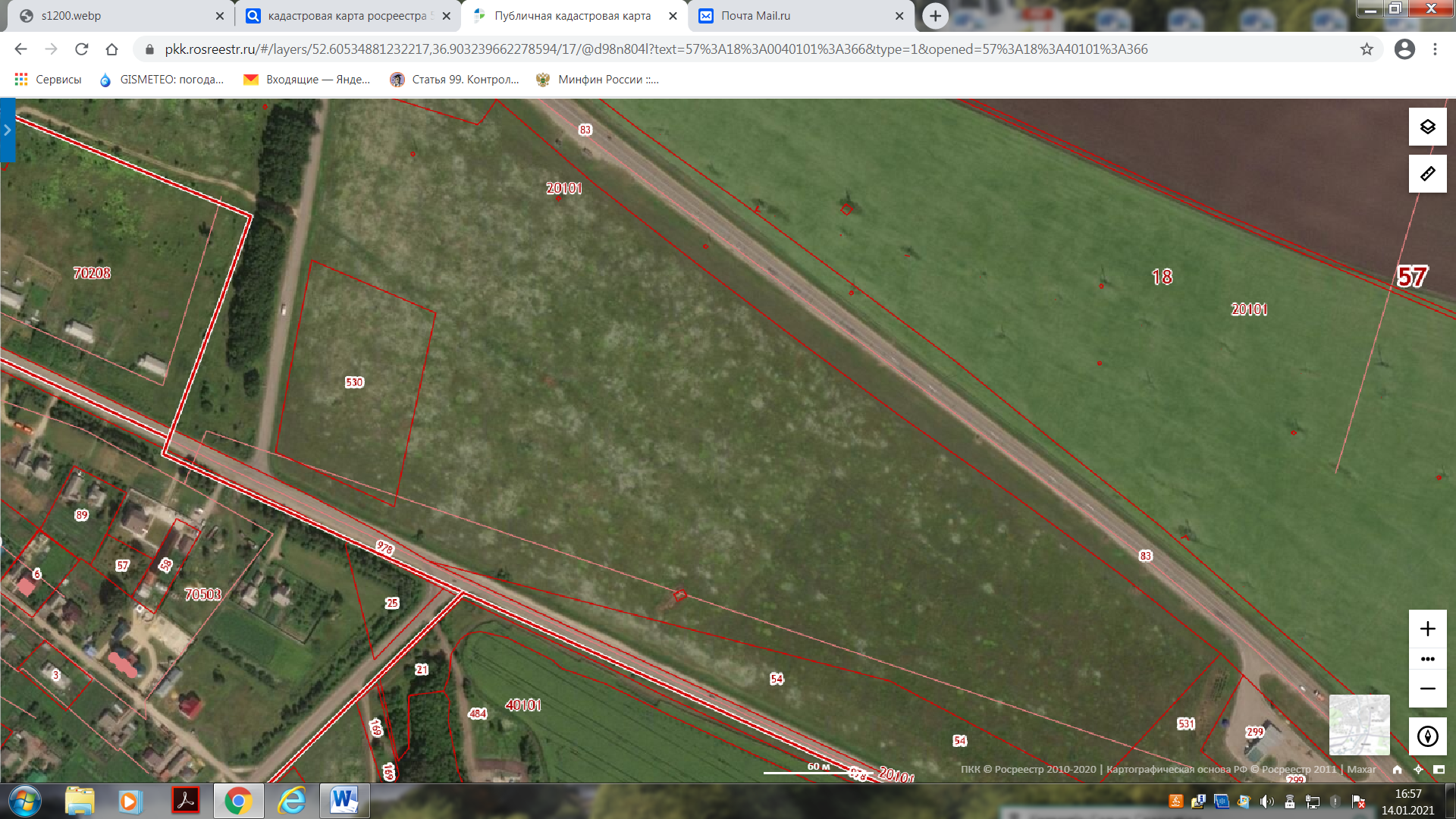 № п/пХарактеристика земельного участка №1Характеристика земельного участка №11Местоположение Орловская область, пгт. Покровское, между новой и старой объездной трассой на г. Ливны2Кадастровый номер57:18:0020101:2573Площадь 220 000 кв. м.4Категория земельземли населенных пунктов5Собственник (пользователь) земельного участка, контактная информациягосударственная неразграниченная 6Разрешенное использование земельного участка (в соответствии с правилами землепользования и застройки муниципального образования)для общественно-деловой застройки7Обременение (фактическое использование земельного участка)-8Наличие градостроительного плана земельного участка-9Ограничения использования земельного участка (санитарно-защитные зоны, охранные зоны и др.)охранная зона ЛЭП10Наличие на земельном участке водоемов, зеленых насаждений, особенности рельефа территории участка не имеется11Наличие (удаленность от земельного участка) объектов транспортной инфраструктуры:автомобильные дороги с твердым покрытием (асфальтобетон, бетон), муниципальный транспорт (краткая характеристика),железнодорожная магистраль, станция, тупик, ветка, подкрановые пути, краткая характеристика (в том числе электрифицированные, неэлектрифицированные),водный транспортный путь, пристань, причальная стенка и др. (краткая характеристика),аэропорт (грузовые и пассажирские перевозки), краткая характеристикаФедеральная дорога Р 119 Орёл-Тамбов по северо-восточной границе участка;асфальтированная дорога Вторая Васильевка – Березовка по южной стороне участка;асфальтированный проезд с западной стороны участка.12Наличие (удаленность от земельного участка) сетей инженерно-технического обеспечения и объектов инженерной инфраструктуры:объекты водоснабжения (тип: артезианские скважины, насосные станции, водонапорные башни, магистральные сети, мощность объектов водоснабжения, возможность и условия подключения),канализация (тип: бытовая, ливневая, канализационная насосная станция, очистные сооружения, мощность, возможность и условия подключения),объекты газоснабжения (тип: магистральные сети, распределительные устройства, мощность, возможность и условия подключения),объекты электроснабжения (тип: электрические сети линии, подстанции, мощность, возможность и условия подключения), объекты теплоснабжения (тип: центральные тепловые подстанции, сети, мощность, возможность и условия подключения),полигон для размещения бытовых, промышленных и производственных отходов (тип, мощность, возможность и условия дополнительного размещения отходов),7)   телефонизация площадки. Объекты газоснабжения (магистральные сети) на территории площадки;Линии электропередач на территории площадки;В 0,8 км от участка находятся магистральные сети водоснабжения.13Расстояние от земельного участка до жилых массивов, водоемов, природоохранных и санитарно-защитных зонжилые массивы – 100 мводоемы – 400 м.природоохранные и санитарно-защитные зоны – 1500 м. 14Перечень и характеристика зданий, сооружений и других объектов, находящихся на земельном участкеНе имеются 